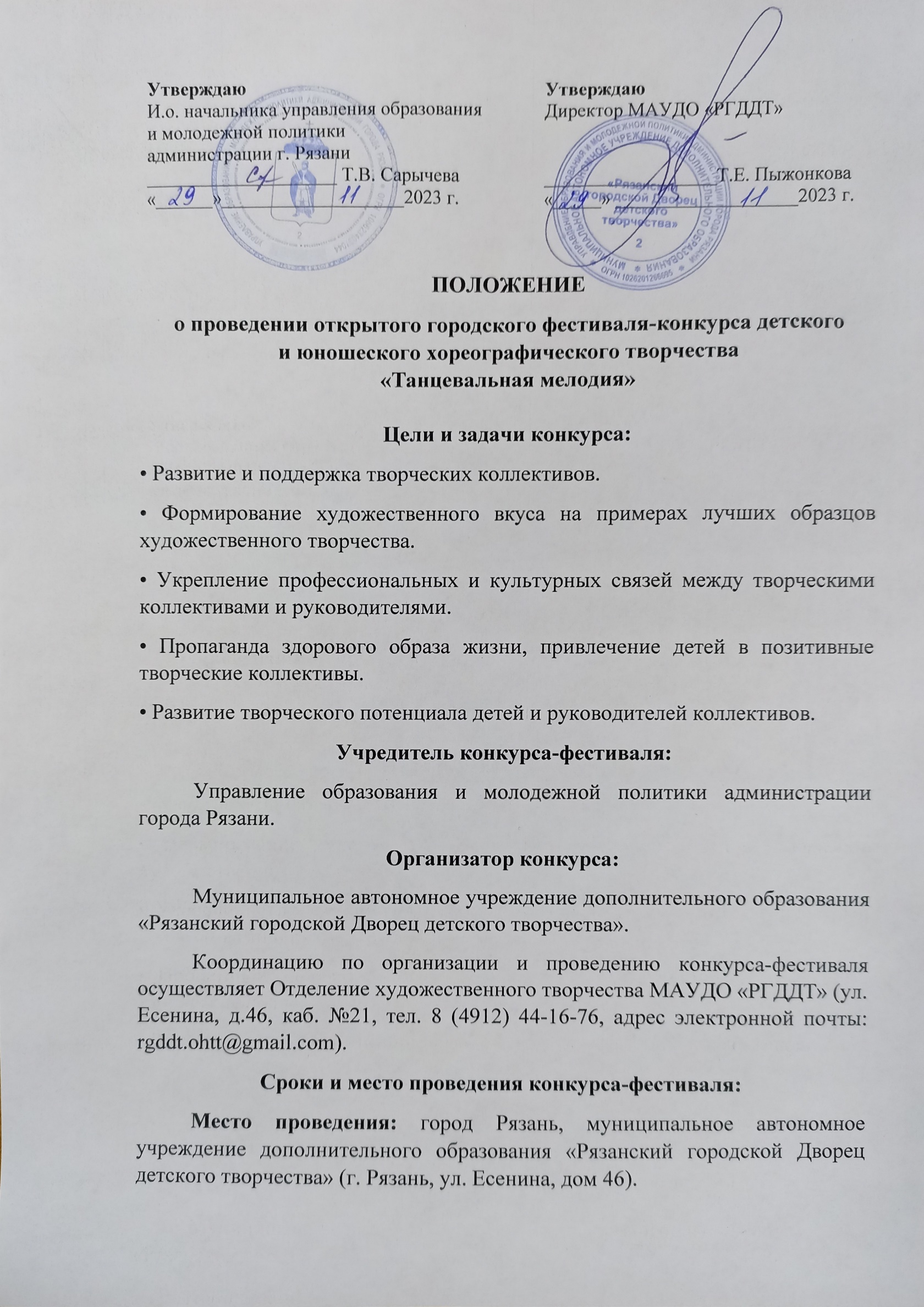 Сроки проведения: c 1 декабря 2023 года по 25 января 2024 года.Участники:в конкурсе могут принять участие хореографические коллективы               г. Рязани и Рязанской области. Возраст детей от 10 до 17 лет.Номинации фестиваля-конкурса:эстрадный танецсовременный танецнародный танецстилизация народного танца.Возрастные группы и формы:Возрастные группы:1 группа – 10-13 лет2 группа – 14-17 лет3 группа – смешанная (10-17 лет).Формы:1. Малые формы (трио, квартет)2. Ансамбли (от 5 человек и более).Коллектив представляет в номинации и возрастной группе конкурсную программу из 1 номера. Порядок проведения конкурса-фестиваля:1. Предварительные заявки на участие в конкурсе-фестивале принимаются         с 1 декабря до 25 декабря 2023 года через гугл-форму по ссылке https://forms.gle/SkWE7oEqV6Zk6nqL9. Заполнение всех пунктов заявки обязательно. Оргкомитет имеет право закрыть прием заявок раньше срока в связи с большим количеством участников.2. 27 декабря 2023 года – публикация программы очного просмотра коллективов;3. 15 января 2024 года - Конкурсный день. Номинации эстрадный танец и современный танец. Очный просмотр коллективов в зрительном зале МАУДО «РГДДТ»;4. 16 января 2024 года - Конкурсный день. Номинации народный танец и стилизация народного танца. Очный просмотр коллективов в зрительном зале МАУДО «РГДДТ»;5. 17 января – 22 января 2024 года - оформление программы Гала-концерта режиссерско-постановочной группой, оформление дипломов; 6. 25 января 2024 года в 17:00 – Гала-концерт. Награждение коллективов.Требования к музыкальному оформлению:• Фонограмма для выступления коллектива должна быть записана на CD–R (каждый номер на отдельном диске) или флэш-носителе (обязательно отдельной папкой);• CD–R, флэш-носитель должны быть в отличном состоянии, грамотно и аккуратно подписаны.• Необходимо иметь дубликаты фонограмм.• При регистрации коллектива в первый день фонограммы на все конкурсные дни необходимо предоставить звукорежиссеру.Критерии оценки конкурсных выступлений:• Техника исполнения.• Композиционное построение номера.• Соответствие репертуара возрастным особенностям.• Сценическая культура, реквизит, костюмы.• Артистизм, раскрытие художественного образа. Финансовые условия:За участие в конкурсе вводится целевой организационный взнос в размере 400 рублей с человека за 1 номер. Организационный взнос будет направлен на оплату работы жюри и приобретение призовой продукции участникам фестиваля-конкурса.Оплата организационного взноса производится до 25 декабря 2023 года включительно через перевод денежных средств с пометкой «фестиваль-конкурс «Танцевальная мелодия» по следующим реквизитам:ИНН 6231023687 КПП 623401001 	МАУДО «РГДДТ» Прио-Внешторгбанк(ПАО) г. РязаньСчет №40703810900000000298 БИК 046126708 Кор. счет 30101810500000000708 После оплаты организационного взноса представитель от образовательной организации с предъявлением паспорта и копией платежного документа обращается в каб. № 21 МАУДО «РГДДТ» (понедельник – пятница, с 10:00 до 13:00, с 14:00 до 17:00), для оформления договора на участие в конкурсе.ВНИМАНИЕ! Договор заключается только с плательщиком организационного взноса. Один представитель от образовательной организации может оплатить за все коллективы и номинации в одном чеке.Награждение:Подведение итогов и награждение проводится на основании протоколов жюри и их коллегиального решения. Лучшим коллективам присваиваются следующие звания:• Обладатель Гран-при;• Лауреат (трех степеней по номинациям);• Дипломант (трех степеней по номинациям);• Участник конкурса.Жюри оставляет за собой право на основании конкурсных выступлений присуждать или не присуждать ГРАН - ПРИ, изменять количество лауреатов и дипломантов. РЕШЕНИЕ ЖЮРИ ПЕРЕСМОТРУ НЕ ПОДЛЕЖИТ!